  MADONAS NOVADA PAŠVALDĪBA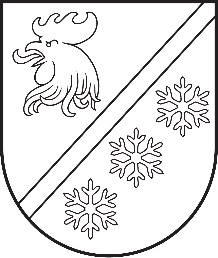 Reģ. Nr. 90000054572Saieta laukums 1, Madona, Madonas novads, LV-4801 t. 64860090, e-pasts: pasts@madona.lv ___________________________________________________________________________MADONAS NOVADA PAŠVALDĪBAS DOMESLĒMUMSMadonā2024. gada 28. martā						        	     		           Nr. 187								                  (protokols Nr. 6, 39. p.)				Par R. Blaumaņa literārās prēmijas 20. konkursa nolikuma apstiprināšanu	R. Blaumaņa konkurss tiek organizēts jau no 2005. gada un ir guvis lielu skolu atsaucību un popularitāti. Konkursa vērtēšanas komisija 2024. gadā ir izstrādājusi R. Blaumaņa literārās prēmijas 20. konkursa jauno nolikumu, kurā norādīts, ka laureāti un veicināšanas balvu ieguvēji saņem naudas balvas – par kopējo summu 500,00 EUR (pieci simti eiro, 00 centi). Naudas balvas jau ir iekļautas “Braku” muzeja 2024. gada budžetā, kurš ir apstiprināts.Lūgums apstiprināt jauno R. Blaumaņa literārās prēmijas 20. konkursa nolikumu.Noklausījusies sniegto informāciju, ņemot vērā 14.03.2024. Kultūras un sporta jautājumu komitejas un 19.03.2024. Finanšu un attīstības komitejas atzinumus, atklāti balsojot: PAR - 16 (Agris Lungevičs, Aigars Šķēls, Aivis Masaļskis, Andris Dombrovskis, Andris Sakne, Artūrs Čačka, Artūrs Grandāns, Arvīds Greidiņš, Gatis Teilis, Gunārs Ikaunieks, Iveta Peilāne, Kaspars Udrass, Rūdolfs Preiss, Sandra Maksimova, Valda Kļaviņa, Zigfrīds Gora), PRET - NAV, ATTURAS - NAV, Madonas novada pašvaldības dome NOLEMJ:Apstiprināt R. Blaumaņa literārās prēmijas 20. konkursa nolikumu (pielikumā).             Domes priekšsēdētājs					             A. Lungevičs	Saulīte 26388629